Technical GuideMaintenance ScheduleDecember 1st 2023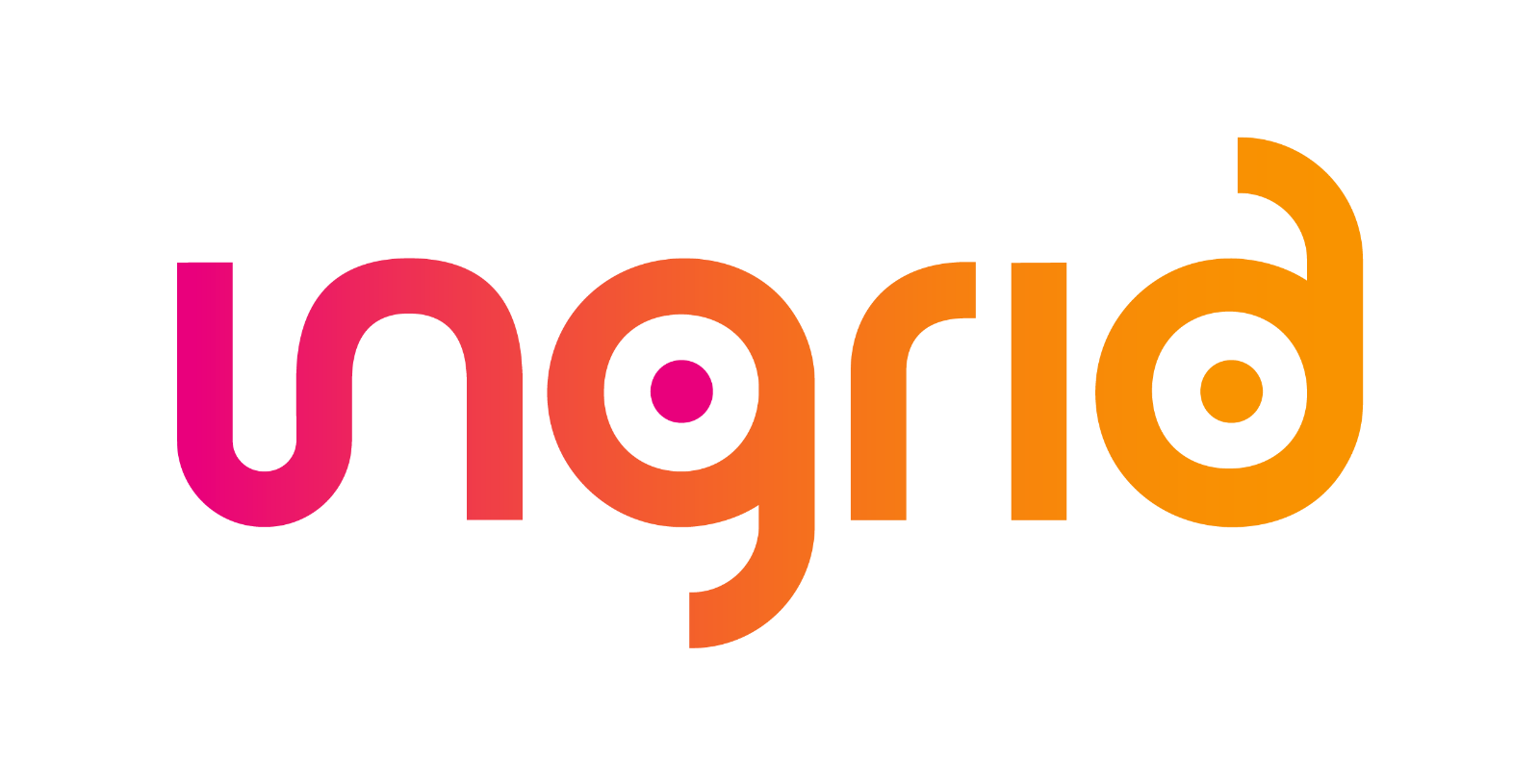 Version trackingDescriptionThe Maintenance Schedule is a common document, which shows the restriction data on the upstream network of GRTgaz. It is divided into 2 documents : short term (from D to D+1) and long term (from D+2 to D+n).Available method of publicationPT CT & LT documents are published by the following method :Proactive : PT CT : a minima one publication per day before 14h for D and D+1 Gas Day in csv format. The file will be published by sFTP and downloadable from Ingrid. PT LT : one publication for all the modifications from D+2 until the end. It’s real time update. The file will be published by sFTP and downloadable from Ingrid. The document concerns all the pcr/direction/GD of the perimeter (not only the modification).By API : An API is available to get the data related to the Maintenance Schedule Program (LT & CT) publication in JSON format. Credentials are required for the connection : please refer to your GRTGAZ commercial GRTGAZ contact.Document name and formatThe file will be published on csv format.The name of the file will comply with the following rules:As a result, the document will have for instance the following name:PTCT_JJMMAAAAhhmmssSSS.csvPTLT_JJMMAAAAhhmmssSSS.csvDescription of document for each formatThe file will be published on csv format.Maintenance Schedule Short Terme (PTCT)Header :The header contains the following data:Programme Travaux / Maintenance Schedule : Example : PTC_CT-XXXXXThe reference is built with the following rules :5 letters PTC_CTA sequenceRéseau / Network :Example : GRTgaz Période / Period :Example : 01/12/2022 06 : 00 – 03/12/2022 06 :00The period is calculated with the gas day inside the PT CT (min and max)Date de mise à jour / Last update Example : 01/12/2022 13 :45 : 25Update of PT CTData tableThe tables presented in this part contain the following columns:Col No: number of the column in the rowName: description of the content of the fieldType: field typeFormat: data formatMandatory: determines whether the field is mandatory or not;Description: additional precisionExample: range of values that the data can take or examples of values.Mapping API : to define mapping csv data with api dataFile example :Maintenance Schedule Long Terme (PTLT)Header :The header contains the following data:Programme Travaux / Maintenance Schedule : Example : PTC_LT-XXXXXThe reference is built with the following rules :5 letters PTC_LTA sequenceRéseau / Network :Example : GRTgaz Période / Period :Example : 01/12/2022 06 : 00 – 01/03/2023 06 :00The period is calculated with the gas day inside the PT LT (min and max)Date de mise à jour / Last update Example : 25/11/2022 09 :06 : 25Update of PT LTData tableThe tables presented in this part contain the following columns:Col No: number of the column in the rowName: description of the content of the fieldType: field typeFormat: data formatMandatory: determines whether the field is mandatory or notDescription: additional precisionExample: range of values that the data can take or examples of values.Mapping API : to define mapping csv data with api dataFile example :API interfaceAPI signature (yaml format) are available at url below :Production environment :https://api.ingrid.grtgaz.com/publication/operations/v3/api-docs.yamlStaging environment : https://api.ingrid-stg.grtgaz.com/publication/operations/v3/api-docs.yamlPlease get from your commercial contract client and secret required for connection.Document Technical guide connection API provides further details for using APIs.ReferenceReferenceGuideTechnique-PTCTLT-ENGuideTechnique-PTCTLT-ENGuideTechnique-PTCTLT-ENGuideTechnique-PTCTLT-ENRatingRatingRatingAccessibilityAccessibilityAccessibilityAccès réservéRestreintRestreintInterneInterneLibre (à préciser)XSummarySummarySummarySummarySummarySummarySummarySummarySummarySummarySummarySummarySummaryThis document describes the format for exchanging data relating to the Short and Long term Maintenance Schedule (PTCT and PTLT)This document describes the format for exchanging data relating to the Short and Long term Maintenance Schedule (PTCT and PTLT)This document describes the format for exchanging data relating to the Short and Long term Maintenance Schedule (PTCT and PTLT)This document describes the format for exchanging data relating to the Short and Long term Maintenance Schedule (PTCT and PTLT)This document describes the format for exchanging data relating to the Short and Long term Maintenance Schedule (PTCT and PTLT)This document describes the format for exchanging data relating to the Short and Long term Maintenance Schedule (PTCT and PTLT)This document describes the format for exchanging data relating to the Short and Long term Maintenance Schedule (PTCT and PTLT)This document describes the format for exchanging data relating to the Short and Long term Maintenance Schedule (PTCT and PTLT)This document describes the format for exchanging data relating to the Short and Long term Maintenance Schedule (PTCT and PTLT)This document describes the format for exchanging data relating to the Short and Long term Maintenance Schedule (PTCT and PTLT)This document describes the format for exchanging data relating to the Short and Long term Maintenance Schedule (PTCT and PTLT)This document describes the format for exchanging data relating to the Short and Long term Maintenance Schedule (PTCT and PTLT)This document describes the format for exchanging data relating to the Short and Long term Maintenance Schedule (PTCT and PTLT)VersionDateAutor(s)DescriptionV1.020/05/2022M LE GAOUYATInitial VersionV1.126/09/2022M LE GAOUYATModifications (API §3 & §6 ; §5.2 & PTLT File)V1.210/10/2022C FLORESTANOTo clarify API AcessV1.301/12/2023C FLORESTANOAdd mapping APIN°LabelTypeLengthFormat1Type of the documentAlphanumeric4PTCT, PTLT2Generation DateDate17DDMMYYYYhhmmssSSS3ExtensionAlphanumeric4.csv4Separators1« _ »N° ColNomTypeFormatOblig.DescriptionExempleMapping API
consolidated-maintenance-programs1PCR / Service PointTexteOCode of Contractual pointIR0006, IR0010, etc.contractualPointCode2Libellé / LabelTexteOName of Contractual pointVirtualys, Oltingue, …contractualPointLabel3Sens / DirectionTexteODirection of Contractual pointRec, Deldirection4Journée gazière / Gas DayDatejj/mm/aaaaOGas Day01/01/2022gasDay5TRfNumériqueNFirm restriction rate0,1234firmRestrictionRate6TRiNumériqueNInterruptible restriction rate0,1234interruptibleRestrictionRate7TRi ANumériqueNAnnual Interruptible restriction rate0,1234annualInterruptibleRestrictionRate8TRi TNumériqueNQuarterly Interruptible restriction rate0,1234quarterlyInterruptibleRestrictionRate9TRi MNumériqueNMonthly Interruptible restriction rate0,1234monthlyInterruptibleRestrictionRate10TRi QNumériqueNDaily Interruptible restriction rate0,1234dailyInterruptibleRestrictionRate11CTENumériqueOEffective Technical Capacity100,000000 (en GWh/J 25°C)availableTechnicalCapacity12CTMNumériqueNMutual Technical Capacity (PITS only)100,000000 (en GWh/J 25°C)minimalTechnicalCapacity13∑COSfNumériqueNSum of firm subscribed operational capacities100,000000 (en GWh/J 25°C)firmAggregatedCos14∑COSiNumériqueNSum of interruptible subscribed operational capacities100,000000 (en GWh/J 25°C)interruptibleAggregatedCos15∑COSi ANumériqueNSum of annual interruptible subscrided operational capacities100,000000 (en GWh/J 25°C)annualInterruptibleAggregatedCos16∑COSi TNumériqueNSum of quaterly interuptible subscribed operational capacities100,000000 (en GWh/J 25°C)quarterlyInterruptibleAggregatedCos17∑COSi MNumériqueNSum of monthly interruptible subscribed operational capacities100,000000 (en GWh/J 25°C)monthlyInterruptibleAggregatedCos18∑COSi QNumériqueNSum of daily interruptible subscribed operational capacities100,000000 (en GWh/J 25°C)dailyInterruptibleAggregatedCos19CTNfNumériqueNFirm nominal technical capacity100,000000 (en GWh/J 25°C)firmNominalTechnicalCapacity20Travaux Petits Impacts / Low Impact MaintenanceBooléenOLow Impact MaintenancelowImpactMaintenance21Date et Heure de Mise à jour / Update date and timeDate/Heureaaaa-mm-jjThh:mm:ssZOupdateDateTimeN° ColNomTypeFormatOblig.DescriptionExempleMapping API
consolidated-maintenance-programs1PCR / Service PointTexteOCode of Contractual pointIR0006, IR0010, etc.contractualPointCode2Libellé / LabelTexteOName of Contractual pointVirtualys, Oltingue, …contractualPointLabel3Sens / DirectionTexteODirection of Contractual pointRec, Deldirection4Journée gazière / Gas DayDatejj/mm/aaaaOGas Day01/01/2022gasDay5TRf MaxNumériqueNMaximum restriction rate on the subscrided capacity0,1234maxFirmRestrictionRate6TRf ProbableNumériqueNProbable restriction rate on the subscrided capacity0,1234probableFirmRestrictionRate7TRf Max NominalNumériqueNMaximum restriction rate on the marketable capacity0,1234maxNominalFirmRestrictionRate8TRf Probable NominalNumériqueNProbable restriction rate on the marketable capacity0,1234probableNominalFirmRestrictionRate9CPRTiNumériqueNProbable capacity during maintenance taking into account the interruptible 100,000000 (en GWh/J 25°C)interruptibleProbableTechnicalCapacity10CMNTtNumériqueNMinimum available capacity during maintenance 100,000000 (en GWh/J 25°C)totalMinimalTechnicalCapacity11CPRTtNumériqueNProbable capacity during maintenance100,000000 (en GWh/J 25°C)totalProbableTechnicalCapacity12∑COSfNumériqueNSum of firm subscribed operational capacities100,000000 (en GWh/J 25°C)firmAggregatedCos13∑COSiNumériqueNSum of interruptible subscribed operational capacities100,000000 (en GWh/J 25°C)interruptibleAggregatedCos14∑COSi ANumériqueNSum of annual interruptible subscribed operational capacities100,000000 (en GWh/J 25°C)annualInterruptibleAggregatedCos15∑COSi TNumériqueNSum of quarterly interruptible subscribed operational capacities100,000000 (en GWh/J 25°C)quarterlyInterruptibleAggregatedCos16∑COSi MNumériqueNSum of monthly interruptible subscribed operational capacities100,000000 (en GWh/J 25°C)monthlyInterruptibleAggregatedCos17∑COSi QNumériqueNSum of daily interruptible subscribed operational capacities100,000000 (en GWh/J 25°C)dailyInterruptibleAggregatedCos18CTNfNumériqueNFirm nominal technical capacity100,000000 (en GWh/J 25°C)firmNominalTechnicalCapacity19Travaux Petits Impacts / Low Impact MaintenanceBooléenOLow Impact Maintenance100,000000 (en GWh/J 25°C)lowImpactMaintenance20Date et Heure de Mise à jour / Update date and timeDate/Heureaaaa-mm-jjThh:mm:ssZO100,000000 (en GWh/J 25°C)updateDateTime